MALL MED BILDSTÖD OM NÅGOT OÖNSKAT HÄNT I ER FÖRENING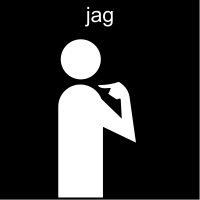 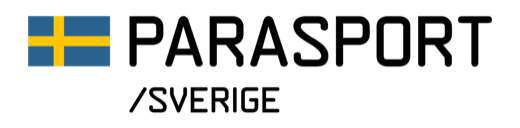 BildstödFråga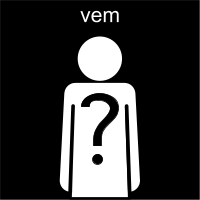 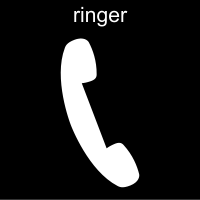 Vem ringer? Namn, roll och kontaktuppgifter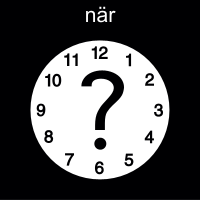 Tid och datum?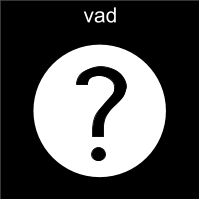 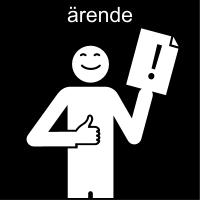 Vad handlar ärendet om?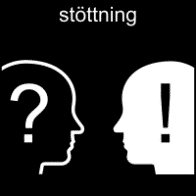 Behövs omedelbara åtgärd? Om JA, vad?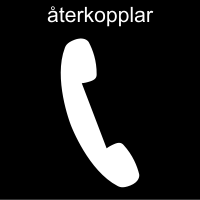 Vem återkopplar och när?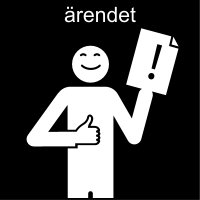 Vem tog emot ärendet?